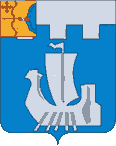 Информационный бюллетень органов местного    самоуправления Подосиновского районаот 20.02.2024 № 40(580)утверждён решением Подосиновской районной Думы от 21.12.2007 № 30/100(в редакции от 30.08.2011 № 07/60)пгт ПодосиновецИЗВЕЩЕНИЕ  АДМИНИСТРАЦИИ ПОДОСИНОВСКОГО РАЙОНА КИРОВСКОЙ ОБЛАСТИАдминистрация Подосиновского района Кировской области извещает о предоставлении в аренду земельного участка с кадастровым номером 43:27:000000:407 площадью 2978+/-11 кв.метров расположенного по адресу: Российская Федерация,   Кировская область, Подосиновский район, Утмановское сельское поселение. Вид разрешенного использования – для ведения личного подсобного хозяйства (приусадебный земельный участок). Категория земель – земли населенных пунктов.Прием заявлений ведется по адресу: Российская Федерация, Подосиновский район, пгт Подосиновец, ул. Советская, д.77, каб. 213, с 8-00 до 17-00 (перерыв с 12-00 до 13-00) или на адрес электронной почты: umizr4375@mail.ru до 21.03.2024.ОТВЕТСТВЕННЫЙ ЗА ВЫПУСК ИЗДАНИЯ: Управление делами Администрации Подосиновского районаАДРЕС: 613930, пгт Подосиновец Кировской обл., ул. Советская, 77ДАТА ВЫПУСКА: 20.02.2024, ТИРАЖ: 5 экземпляров№п/пСодержаниеСтраница1.О предоставлении в аренду земельного участка2-3